ОТЧЕТ о рассмотрении результатов независимой оценки качества оказания услуг в сфере образования, а также формах участия граждан в её проведении в МАОУ СОШ №3 г.Ивделя п.ПолуночноеИсполнитель: Евдокимова О.В.Ивдельский городской округИ.о.начальника Управления образования Администрации ИГОО.И.ТрушДиректора  МАОУ СОШ № 3 г. Ивделя п. Полуночное О.Н.ГалашевойМуниципальное автономноеИ.о.начальника Управления образования Администрации ИГОО.И.ТрушДиректора  МАОУ СОШ № 3 г. Ивделя п. Полуночное О.Н.Галашевойобщеобразовательное учреждениеИ.о.начальника Управления образования Администрации ИГОО.И.ТрушДиректора  МАОУ СОШ № 3 г. Ивделя п. Полуночное О.Н.ГалашевойСРЕДНЯЯОБЩЕОБРАЗОВАТЕЛЬНАЯШКОЛА № 3г. Ивделя п. Полуночное10 июля  2018  г.624577 Свердловская область, г. Ивдель,п. Полуночное, ул. Бабкина, д.3e-mail: polunochschool3@mail.ruИ.о.начальника Управления образования Администрации ИГОО.И.ТрушДиректора  МАОУ СОШ № 3 г. Ивделя п. Полуночное О.Н.Галашевой№Дата проведения мероприятияПеречень средств массовой информации, во взаимодействии с которыми проведено данное мероприятиеКраткий обзор размещенной информации20.04.2018 г.Педсоветодин из вопросов – рассмотрение кадровых возможностей для организации дополнительных образовательных программ  в МАОУ СОШ №3 (для предъявления списка курсов на общешкольном родительском собрании)27.04.2018 г.Общешкольное родительское собрание, на котором одним из пунктов было проведение разъяснительной работы по поводу проходящего анонимного анкетирования в рамках независимой оценки качества оказания услуг в сфере образования.Обзор Письма №12 КГ «ИДПО»Апрель 2018 Размещение информации об анкетировании на сайте ОО (и там же анкета)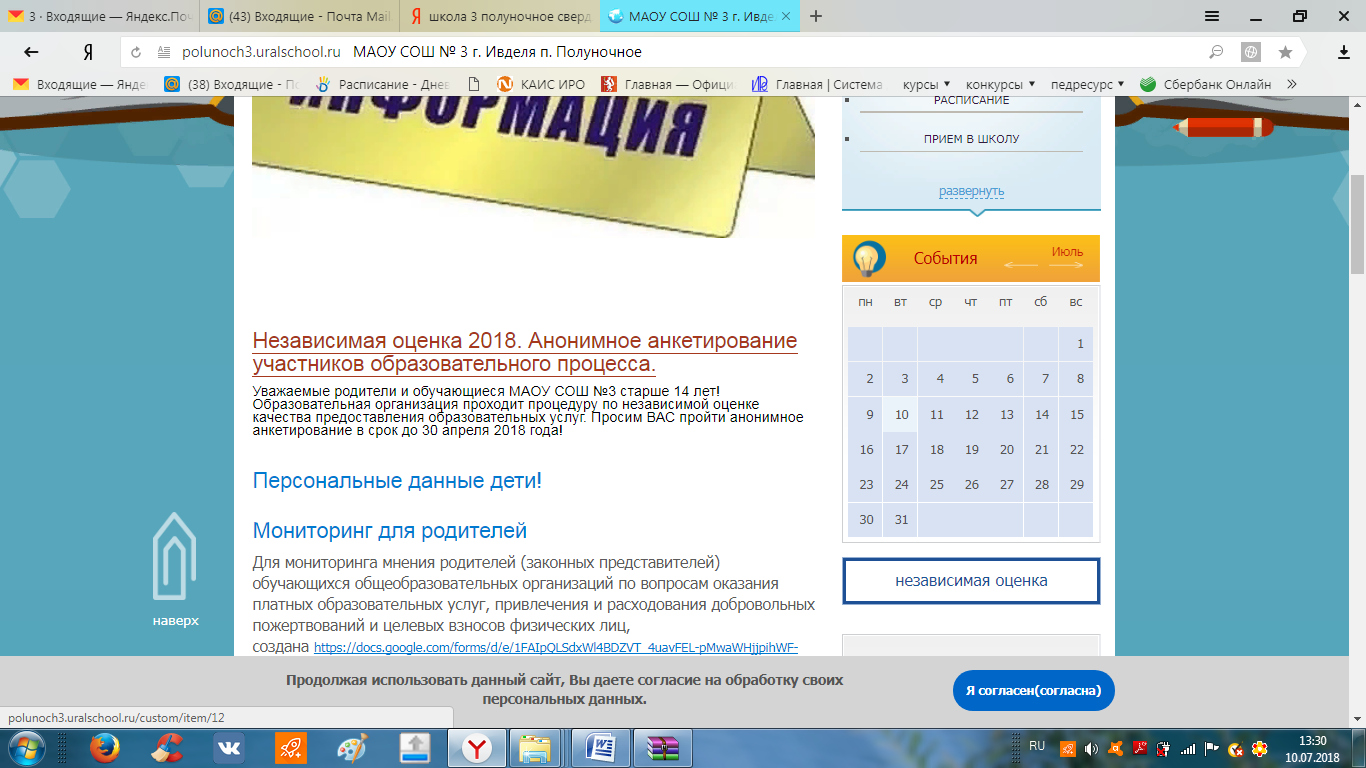 30.06.2018 г.Педсовет рассмотрение рейтинга МАОУ СОШ №3 в общем списке ОО, участвующих в НОКО